Θέμα: « Πρόσκληση εκδήλωσης ενδιαφέροντος για υποβολή προσφορών πολυήμερης εκδρομής στη Πολώνια-Γερμάνια »Παρακαλούνται τα ενδιαφερόμενα ταξιδιωτικά γραφεία να καταθέσουν οικονομική προσφορά τηρώντας τις παρακάτω προδιαγραφές.Προδιαγραφές – Χαρακτηριστικά της εκδρομήςΠροορισμός:  Πολώνια-ΓερμάνιαΧρονική διάρκεια: 6 ημέρες ( 5 διανυκτερεύσεις)Αναχώρηση : 17 Απριλίου 2018  Αριθμός συμμετεχόντων:  44 μαθητές Αριθμός συνοδών : 4 καθηγητέςΜεταφορικό μέσο:  Μετάβαση αεροπορικώς στη Βαρσοβία (διανυκτέρευση) και οδικώς στην Κρακοβία (2 διανυκτερεύσεις), Βροτσλαβ (Βενετία της Πολωνίας)(1 διανυκτέρευση), Βερολίνο(1 διανυκτέρευση) . Αεροπορικώς Βερολίνο- Θεσσαλονίκη Κατηγορία καταλύματος: Ξενοδοχείο κατηγορίας 4* (κατά προτίμηση να αναφέρονται ρητώς τα ονόματα των ξενοδοχείων και η κατηγορία τους).Τύπος δωματίων: τρίκλινα ή τετράκλινα για τους μαθητές & μονόκλινα για τους καθηγητέςΔιατροφή: Πρωινό ( και 2η προσφορά με ημιδιατροφή)Υποχρεωτική ασφάλιση Ευθύνης Διοργανωτή σύμφωνα με την κείμενη νομοθεσίαΠλήρης ταξιδιωτική ασφάλισηΜετακίνηση:  Επίσκεψη στα κύρια μουσεία , ιστορικούς χώρους και αξιοθέατα κάθε πόλης. Αλατωρυχείο (Κρακοβίας)- Άουσβιτς . Το λεωφορείο να είναι διαθέσιμο σε εικοσιτετράωρη βάση, για όλη τη διάρκεια της εκδρομής.Ξενάγηση – Εκδρομή: Απαραίτητη παρουσία ξεναγού.Ξενάγηση στη Βαρσοβία, Κρακοβία, Βροτσλαβ ,ΒερολίνοΟι οικονομικές προσφορές θα πρέπει να συνοδεύονται από :Υπεύθυνη δήλωση του ταξιδιωτικού γραφείου ότι διαθέτει το ειδικό σήμα λειτουργίας, το οποίο βρίσκεται σε ισχύ, καθώς και επικυρωμένη φωτοτυπία του σήματος.Εγγυητική επιστολή διεκπεραίωσης της εκδρομήςΑσφαλιστική και φορολογική ενημερότηταΥπεύθυνη δήλωση  ότι το τουριστικό γραφείο αποδέχεται ποινική ρήτρα σε περίπτωση αθέτησης των όρων του συμβολαίου από πλευράς του (εγγυητική επιστολή με ποσό το οποί θα καθορίσει το σχολείο)Ασφαλιστήριο συμβόλαιο με παροχές καλύψεων και ποσά (να περιλαμβάνεται και υγειονομική περίθαλψη)Οι προσφορές θα πρέπει να έχουν κατατεθεί κλειστές στο σχολείο μέχρι την Τετάρτη 8 Νοεμβρίου 2017  και ώρα 12:00μμ                         Ο Διευθυντής                     Νικολαΐδης Σωτήριος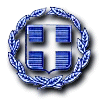 ΕΛΛΗΝΙΚΗ ΔΗΜΟΚΡΑΤΙΑΥΠΟΥΡΓΕΙΟ ΠΑΙΔΕΙΑΣ ΕΡΕΥΝΑΣ ΚΑΙ  ΘΡΗΣΚΕΥΜΑΤΩΝΠΕΡΙΦΕΡΕΙΑΚΗ ΔΙΕΥΘΥΝΣΗΠΡΩΤ/ΘΜΙΑΣ & ΔΕΥΤ/ΘΜΙΑΣ ΕΚΠ/ΣΗΣΚΕΝΤΡΙΚΗΣ ΜΑΚΕΔΟΝΙΑΣΔΙΕΥΘΥΝΣΗ ΔΕΥΤΕΡΟΒΑΘΜΙΑΣ ΕΚΠ/ΣΗΣ ΔΥΤΙΚΗΣ ΘΕΣΣΑΛΟΝΙΚΗΣ6ο Γυμνάσιο ΕύοσμουΤαχ. Δ/νση: Παπάγου 45 και ΘεοδώραςΤαχ. Κώδ.  : 56224Τηλέφωνο  : 2310 587093FAX : 2311821592                                                                                 Πληροφορίες: Νικολαΐδης ΣωτήριοςΕύοσμος01/11/2017Αρ. Πρωτ.: 674Προς: ΔΙΕΥΘΥΝΣΗ ΔΕΥΤΕΡΟΒΑΘΜΙΑΣ ΕΚΠΑΙΔΕΥΣΗΣ ΔΥΤΙΚΗΣ ΘΕΣΣΑΛΟΝΙΚΗΣΓια ανάρτηση στην ιστοσελίδα